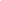 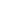 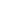 Curriculum Plan9th Grade10th Grade11th Grade12th GradeAcademy Enhancement CoursesCoursesNAF CertificationFour NAF CoursesMeet Required Score on NAF Exams120 Hour InternshipNAF Student Portal Upload and ReflectionOption #1NAF RequiredNAF Principles of Hospitality and Tourism (9 Weeks) &NAF Delivering Great Customer Service  (9 Weeks) (1 Elective credit)(Optional Honors Portfolio Credit)NAF RequiredNAF Hospitality Marketing (9 Weeks) &NAF Sustainable Tourism (9 Weeks) (1 Elective credit) (Optional Honors Portfolio Credit)Sports and Entertainment Marketing I (Semester)(1 Elective credit) (Optional HonorsPortfolio Credit)OrMarketing(1 Elective Credit)(Recommended:  Complete One AP or College Course Junior and/or Senior Year)Sports and Entertainment Marketing II (Semester)(1 Elective credit) (Optional HonorsPortfolio Credit)or Entrepreneurship(1 Elective Credit)(Recommended:  Complete One AP or College Course Junior and/or Senior Year)EntrepreneurshipFashion MerchandisingMicrosoft Word and PowerPointExcelPrinciples of Business and FinanceAP Computer ScienceSports and Entertainment Marketing I Sports and Entertainment Marketing IINAF CertificationFour NAF CoursesMeet Required Score on NAF Exams120 Hour InternshipNAF Student Portal Upload and ReflectionOption #2NAF RequiredNAF Principles of Hospitality and Tourism (9 Weeks) &NAF Delivering Great Customer Service  (9 Weeks) (1 Elective credit)(Optional Honors Portfolio Credit)Sports and Entertainment Marketing I (Semester)(1 Elective credit)(Optional Honors Portfolio Credit)orMarketing(1 Elective Credit)NAF RequiredNAF Hospitality Marketing (9 Weeks) & NAF Sustainable Tourism  (9 Weeks)(1 Elective credit) (Optional Honors Portfolio Credit)(Recommended:  Complete One AP or College Course Junior and/or Senior Year)Sports and Entertainment Marketing II (Semester)(1 Elective credit)(Optional Honors Portfolio Credit)orEntrepreneurship(1 Elective Credit) (Recommended:  Complete One AP or College Course Junior and/or Senior Year)College and Career Readiness Skills and AttributesGTCC Culinary Department and Hospitality Management DepartmentIndividualized Student Learning, College & Career PlanBusiness Etiquette TrainingAOHT PortfolioGTCC Culinary Department and Hospitality Management DepartmentResume DevelopmentBusiness Etiquette TrainingAOHT PortfolioHigh Point UniversityUNC Greensboro College Visit and/or Appalachian State University College Visit (Sports Management/Hospitality Management Program)College Research and College Application  Resume Development RCC  or AP CourseAOHT PortfolioUNC Greensboro College Visit and/or Appalachian State University College Visit (Sports Management/Hospitality Management Program)Earn Industry Certificates College Research and College ApplicationResume DevelopmentRCC or AP CourseAOHT Portfolio 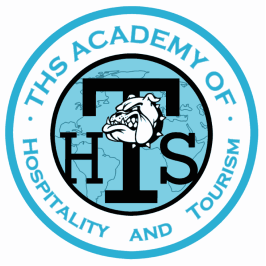 Work-Based Learning ActivitiesAcademy Team Building ActivityProximity Hotel/Sustainable TourismPrint Works Bistro/Food and BeverageCollege and Business Guest SpeakersMock InterviewAcademy Team Building ActivityCharlotte Motor SpeedwayRichard Childress RacingChildress VineyardCollege and Business Guest SpeakersJob Shadow “Dream Job”Academy Team Building ActivityLocal Worksite ToursRichard Childress RacingChildress VineyardIMG CollegeCollege and Business Guest SpeakersBegin Paid Internship Academy Team Building Activity Local Worksite ToursIMG CollegeCollege and Business Guest SpeakersComplete Paid Internship